Ярина Наталья Игоревна, учитель информатикиГосударственное учреждение образования “Гимназия №8 имени В.И.Козлова г. Жлобина”Сегодня на занятии нам предстоит узнать понятия “фрагмент текста”, “копирование”, “вырезание”, “вставка фрагмента текста”.  МАРШРУТНЫЙ ЛИСТ ЗАНЯТИЯ № 10 КЛАСС VIПредмет ИнформатикаТЕМА ЗАНЯТИЯ: ФРАГМЕНТ ТЕКСТА. РАБОТА С ФРАГМЕНТОМ ТЕКСТА: КОПИРОВАНИЕ, ВЫРЕЗАНИЕ И ВСТАВКА ФРАГМЕНТА ТЕКСТАК концу занятия Вы будете: знать понятие “фрагмент текста”, операции над фрагментами;уметь выделять фрагмент; выполнять над фрагментами операции «вырезание», «копирование», «вставка фрагмента текста».ШАГИНСТРУКЦИЯ ДЛЯ УЧАЩИХСЯ1.Актуализируйте пройденный учебный материал. Выполните задание «Лото информационное», для чего соотнесите ячейки из таблицы 1 и ячейки таблицы 2. В результате вы получите слово.Таблица1. Лист лотоТаблица2. Карточки-ответы2.Запишите в тетрадь полученное слово. Выскажите предположение, что может означать данное слово.3.1. Для ознакомления с новым учебным материалом посмотрите видеоурок https://www.youtube.com/watch?v=2Z3e7DZJ5gI2. Сформулируйте определение фрагмента текста, назовите операции над фрагментами текста. Запишите ответы в тетрадь.После выполнения задания проверьте себя:Фрагмент текста – выделенная часть текста.С фрагментом можно производить следующие операции: вырезание, копирование, вставка фрагмента текста.3. Рассмотрите практические примеры 10.6, 10.7 10.8 из учебного пособия (Н.П.Макарова, А.И.Лапо. Информатика: учебное пособие для VI класса.- Минск, 2018)4.Для закрепления учебного материала выполните задания. Задание 1. https://learningapps.org/watch?v=pqej1wzg5162. Задание 2. Откройте предустановленную программу WordPad , (Расположение: Пуск - Все программы – Стандартные – WordPad) и расставьте строки в порядке, указанном в скобках. После расстановки строк удалите нумерацию.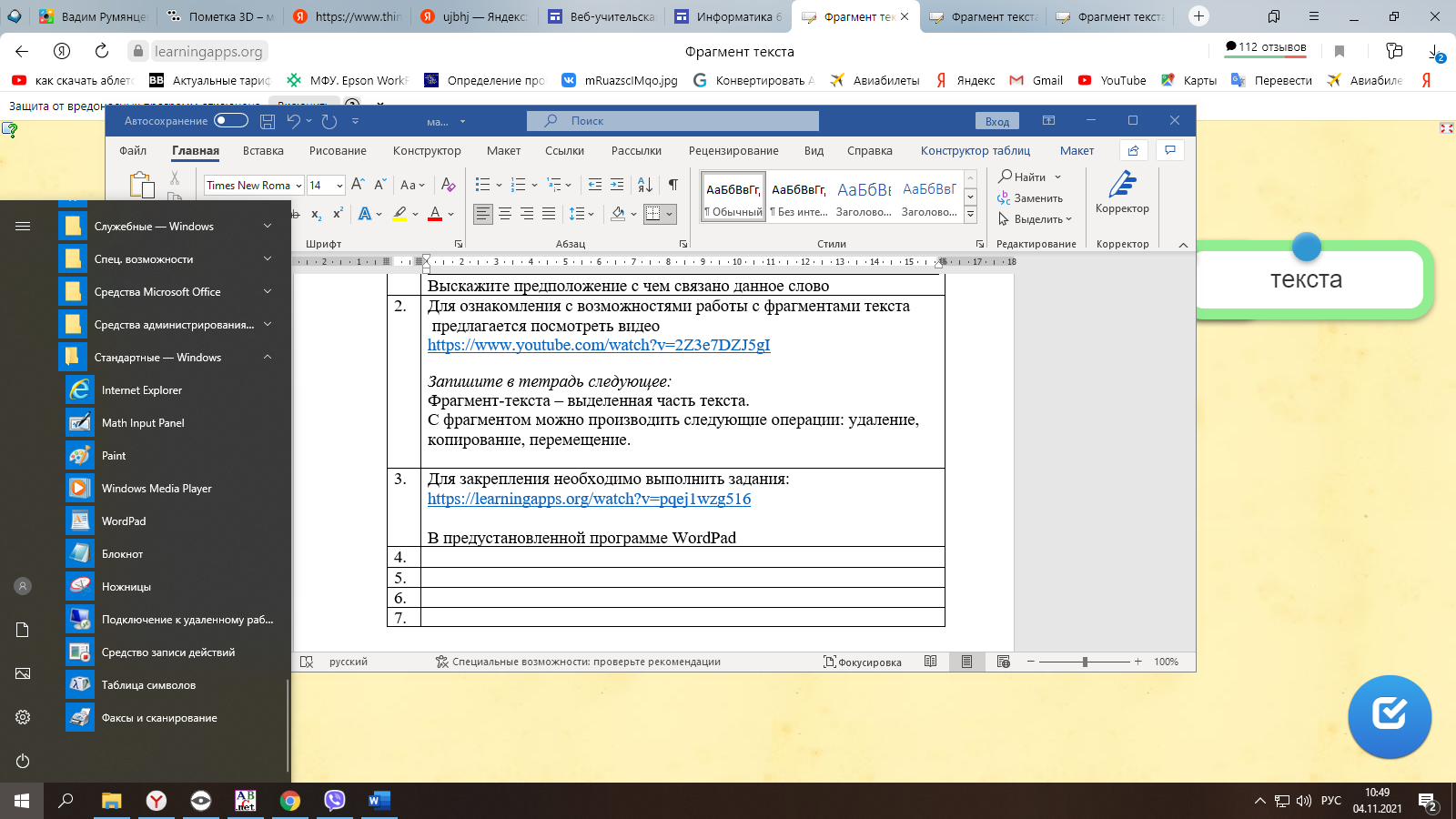 Ленивая кошка (1) Ленивый мальчишка (7) Не хочет читать! (12) Не хочет летать. (10) Ленивый мальчишка (3) Ленивая мушка (9) Не ловит мышей. (2) Не моет ушей. (4) Ленивая мышка (5) Ленивый мальчишка (11) Не любит уборку. (8) Не выроет норку. (6).Скопируйте выполненный вариант стихотворения и отправьте учителю на электронную почту.5.Проверьте, как вы усвоили учебный материал, и ответьте на следующие вопросы:1.Какие существуют способы для выделения текстового фрагмента?2.Какие операции можно выполнять над фрагментами текста?3.Как скопировать (вырезать) текстовый фрагмент в буфер обмена? 4.Как вставить текстовый фрагмент из буфера обмена в текст? 5.Чем отличается команда «вырезать» от команды «копировать»?Запишите ответы на вопросы или создайте голосовое сообщение и вышлите учителю (адрес электронной почты, вайбер, социальные сети)6.Допишите и отправьте учителю фразу: Сегодня на уроке у меня получилось легко…, возникли трудности с … (на адрес электронной почты, вайбер)При возникновении трудностей, задайте вопрос учителю (адрес электронной почты, вайбер, социальная сеть)